«Страна веселого детства, мои любимые игрушки». Развлечение по стихам А. Барто во второй младшей группе
Программное содержание: закрепить знания детей со стихотворениями А. Барто; развивать речь детей; создать радостную, веселую атмосферу, доставить детям удовольствие, развивать двигательную активность; воспитывать бережное отношение к игрушкам.Образовательные области: физическая культура, здоровье, безопасность, социализация, познание, коммуникация, чтение художественной литературы, художественное творчество.Материал: игрушки - мишка, бычок, лошадка, самолет, мячик, кукла, обруч, зайчик, слон.Ход развлечения.Воспитатель: Дети любят игрушкиТак все говорят.Ну, а разве игрушкиНе любят ребят?Конечно, любят. И сегодня мы отправимся с вами отправимся в волшебный мир игрушек. Любимым игрушкам стихи расскажем, а они с нами поиграют.Воспитатель: Посмотрите, дети, как много игрушек !Подводит детей к мишке, берет его на руки.Воспитатель: А кто знает стихотворение о мишке?Дети: Мы знаем!Воспитатель: Расскажите.Ребёнок: Уронили мишку на пол,Оторвали мишке лапу.Все равно его не брошу -Потому что он хороший.Воспитатель: Стихов мы выучили уже много. А сегодня мы поговорим о творчестве Агнии Барто.Воспитатель: Кто у нас полечит мишку? Ангелина и Рома будут врачами.Мишка лапу оцарапал,Мы помажем йодом лапу!Остальные ребята мишку пожалеют.Девочки «мажут» мишкину лапу «йодом». Дети гладят его по головке.Воспитатель: Мишка поправился и хочет с ребятами поиграть.

Игра «Делай как я»Ребёнок по желанию показывает движения под музыку, а все повторяют.Воспитатель: Мишка наш довольным стал, мед свой кушать убежал.Воспитатель с детьми подходит к бычку.Воспитатель: А кто знает и расскажет нам стихотворение про бычка?Ребёнок: Идет бычок качается,Вздыхает на ходу:Ох, доска кончается,Сейчас я упаду.Воспитатель: Не упадешь, бычок, мы тебя поймаем. Ребята, давайте покажем бычку, как нужно по доске ходить.Музыкальная игра "Зашагали ножки"Зашагали ножки – топ, топ, топПрямо по дорожке — топ, топ, топНу-ка, веселее — топ, топ, топВот как мы умеем — топ, топ, топЗашагали ножки – топ, топ, топПрямо по дорожке — топ, топ, топТопают сапожки — топ, топ, топЭто наши ножки — топ, топ, топВоспитатель: А сейчас я вам расскажу про лошадку:Я люблю свою лошадку,Причешу ей шерстку гладко,Гребешком приглажу хвостик.И верхом поеду в гости.Воспитатель: Дети, кто хочет причесать лошадку?Дети причесывают лошадку расческой.Воспитатель: Лошадка красивая стала и быстрая. Давайте поскачем вместе с лошадкой.Дети выполняют подскоки.Воспитатель: А вот этот самолет.Так и просится в полет.Ребята, давайте полетаем на самолете.Самолет построим сами Дети разводят прямые руки в стороны Понесемся над лесами, Покачивают прямыми руками Понесемся над полями. Покачивают прямыми руками А потом вернемся к маме. Приседают на места.Воспитатель: Ребята, вы слышите, кто- то плачет?За ширмой находится кукла, воспитатель берёт её на руки.Воспитатель: Наша Таня громко плачет:Уронила в речку мячик.Тише Танечка, не плачь:Не утонет в речке мяч.Воспитатель: Дети, давайте достанем Тане мячик и поиграем вместе с ней.Дети достают мячик.Воспитатель: Раз, два, прыгай, мячик.Раз, два, и мы поскачем.Девочки и мальчики.Прыгают, как мячики.Вот какие мячики,Девочки и мальчики.Дети вместе с воспитателем повторяют движения.Воспитатель: А кто нам расскажет стихотворение про зайку?Ребёнок: Зайку бросила хозяйка.Под дождем остался зайка.Со скамейки слезть не смог,Весь до ниточки промок.Воспитатель: Давайте зайку пожалеем, и поиграем вместе с ним.Пальчиковая игра «Зайка серенький сидит»Рассказывая стишок, изображаем действия, о которых говорим:Зайка серенький сидитИ ушами шевелит.Вот так, вот такОн ушами шевелит! (руками пошевелили ушки)Зайке холодно сидеть,Надо лапочки погреть.Вот так, вот такНадо лапочки погреть! (потерли ладошки друг о друга)Зайке холодно стоять,Надо зайке поскакать.Вот так, вот такНадо зайке поскакать! (попрыгали)Зайку волк испугал!Зайка тут же убежал!Воспитатель: Спать пора! Уснул бычок,Лег в коробку на бочок.Сонный мишка лег в кровать,Только слон не хочет спать.Головой кивает слон,Он слонихе шлет поклон.Воспитатель: Давайте дети уложим слона спать и споем ему колыбельную.Дети вместе с воспитателем поют «Баю, баюшки-баю не ложися на краю».Баю-баюшки-баю,Не ложися на краю:Придет серенький волчок,Тебя схватит за бочокИ утащит во лесок,Под ракитовый кусток;Там птички поют,Тебе спать не дадут.

Воспитатель: Слоник засыпает, и другие игрушки тоже легли спать. Магазин закрывается. Покупатели по домам отправляются. Вам понравилось, ребята? Сегодня мы были с вами покупателями. Вам родители покупают много игрушек. Берегите их, не ломайте.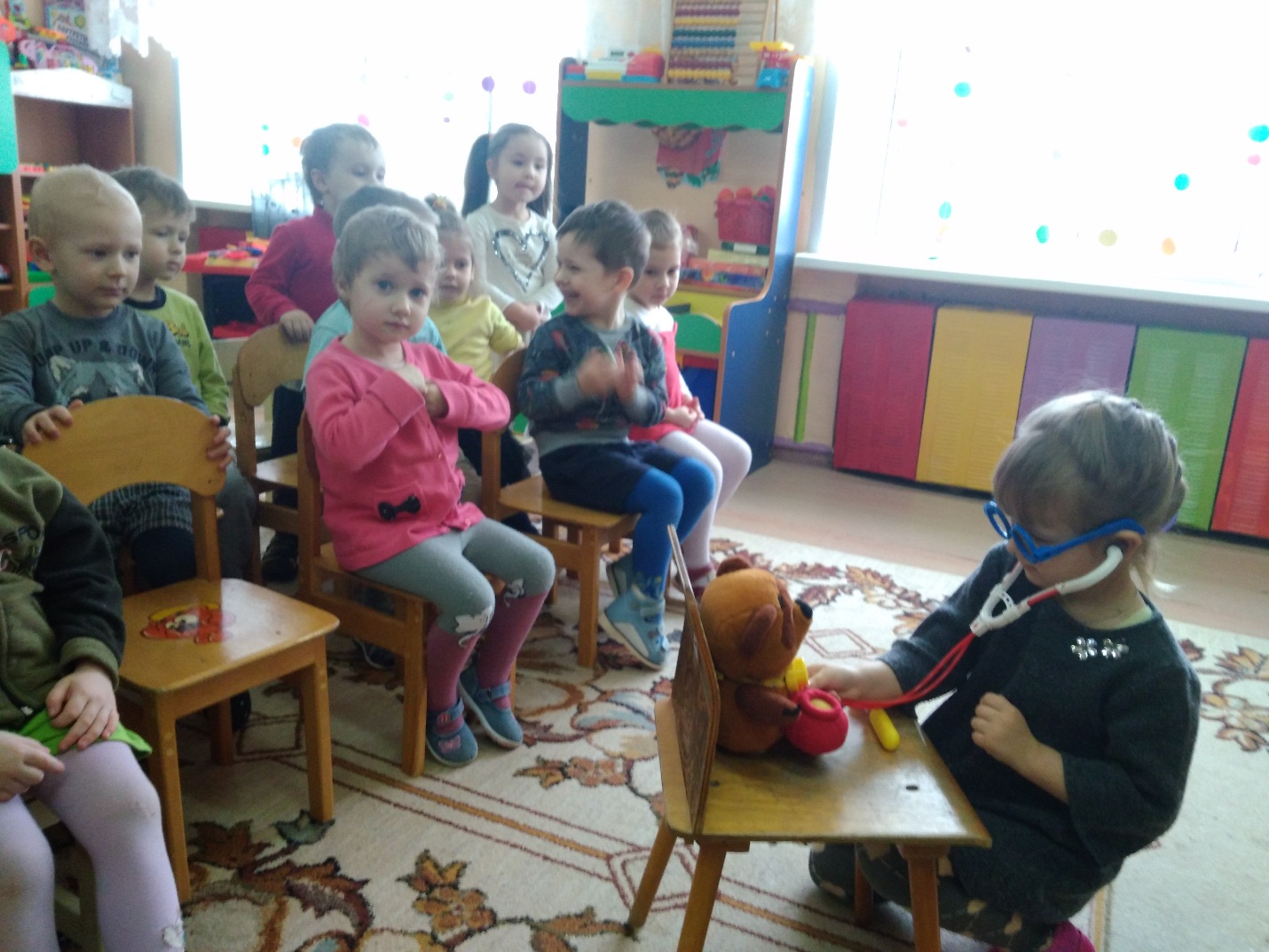 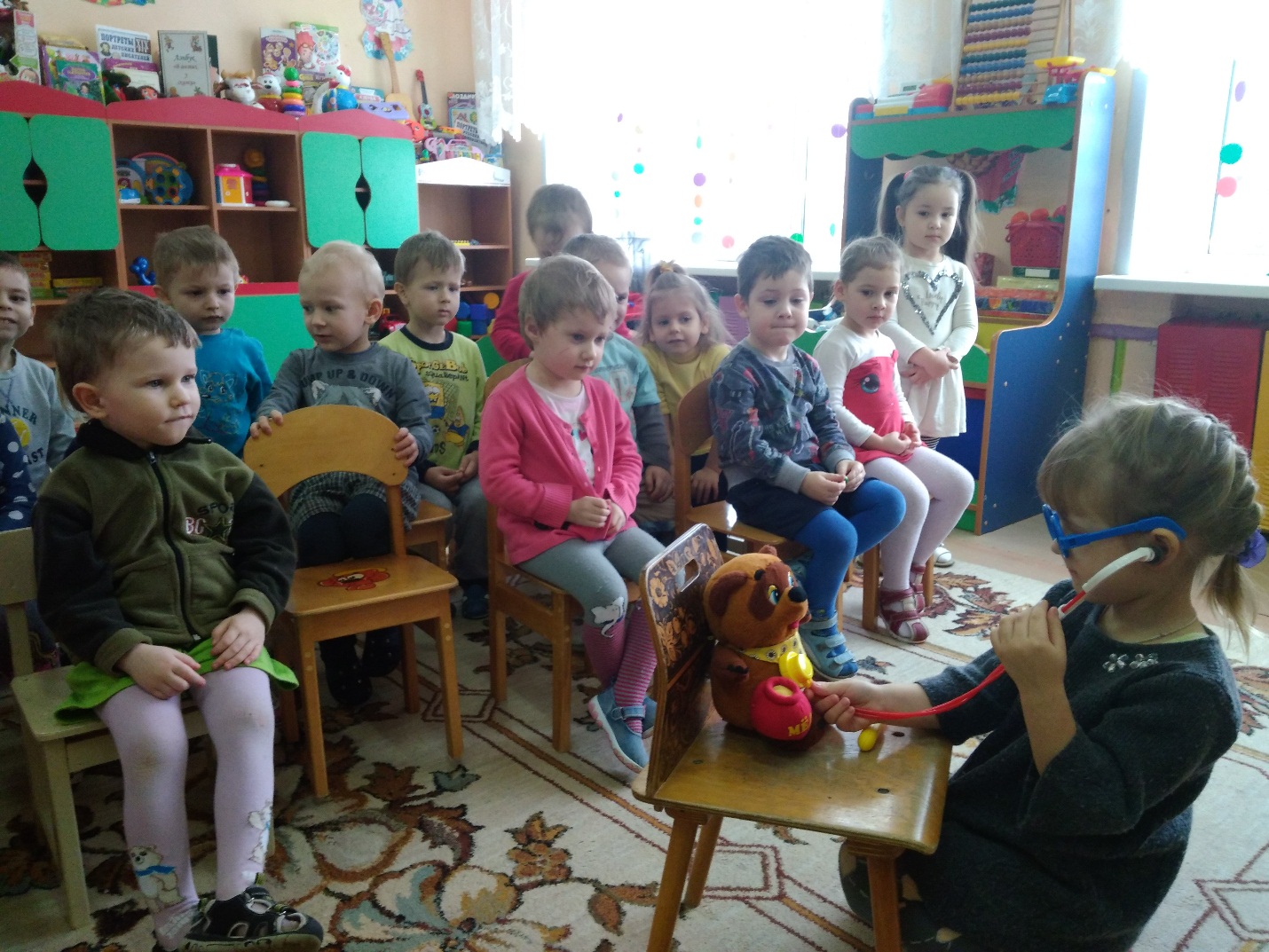 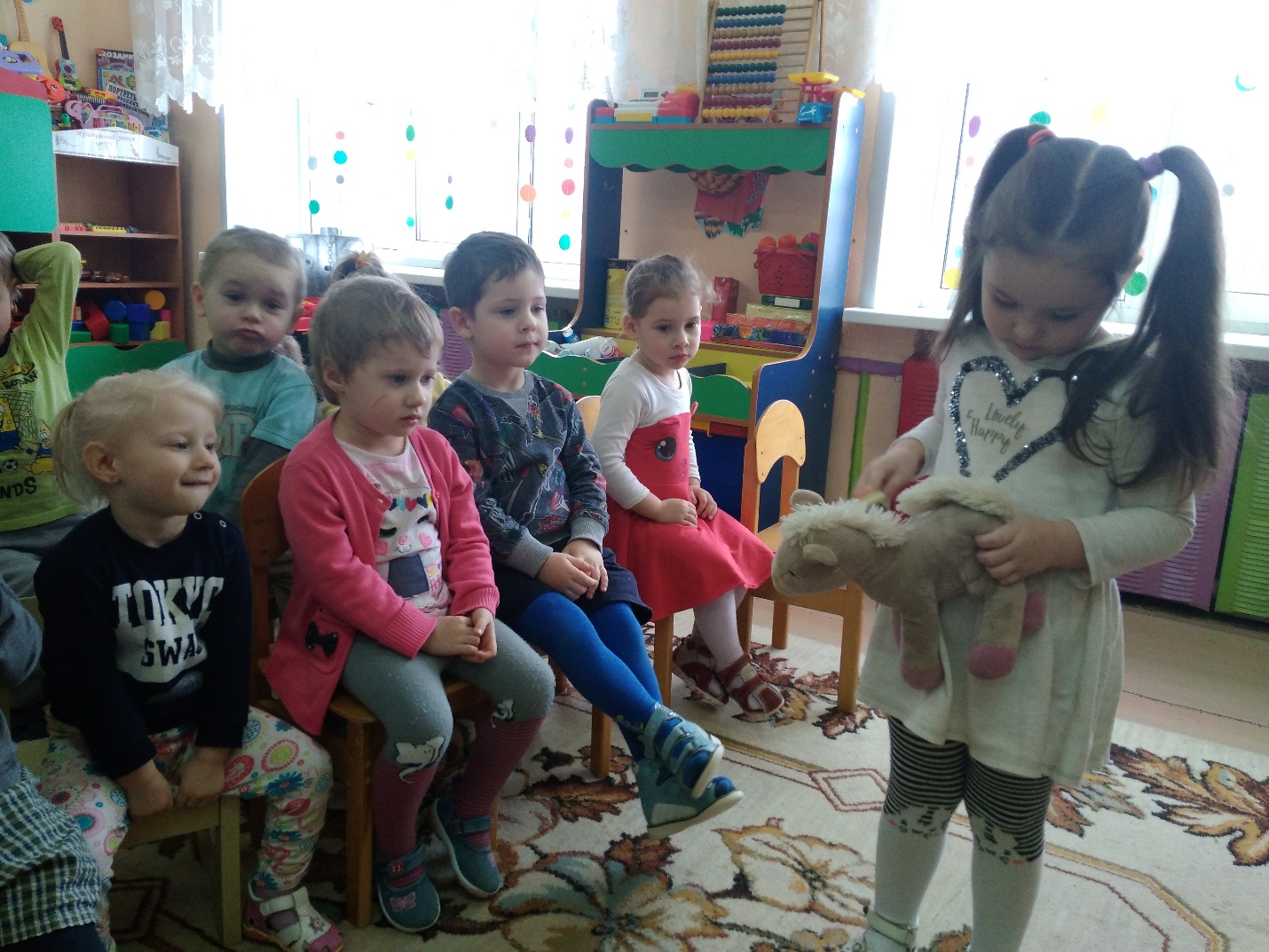 